Domácí práce pro žáky třídy: 7.roč. na období 30.3.-03.4.Předmět: ANJPedagog: Mgr. Hana Slaninová   ( v případě potřeby: 724 575 107)Mám pro vás  3 úkoly ( v klidu ,vypadá to delší než to je, můžete mi napsat, kolik jste potřebovali času)1.	 Zkontrolujte si řešení všech cvičení v PS + v seš. ANJ ( práce z učebnice).Řešení je na konci mého e-mailu.2.	-Zapište si slovíčka 5B PS str. 83 ( je jich málo)	- Přečtěte si článek v uč. str. 58  ( Užívá se tam vazba Have you ever + sloveso ed/3.tvar = Jestli jsi někdy ve svém životě až doteď něco dělal. A dále vazba I have never + sloveso = Já jsem nikdy nedělal něco- všimni si v ANJ užiji 1 zápor-never, v ČEJ 2 zápory- nikdy, nedělal)	-PS str. 46/1 ( doplň ed/3.tvar sloves), 46/2 (doplň ve větách pomocné have/has/haven´t/hasn´t+ změń sloveso+ ed/3.tvar), 46/3 ( doplň have/has a nezapomeň, že to jsou otázky, takže Have you seen x NE You have seen)3.	Chtěla bych vám vylepšit vaše známky, proto zasílám Reading, který mi zašlete zpět formou sms ( jméno + 1A,2C…) nebo na školní e-mail. Komu se reading nepovede, bude mít ještě další možnost.Reading Test AFrom Taransay to the South Pole
	Ben Fogle is a famous TV presenter in the UK but he has done many exciting and interesting things in his life. He became famous in the year 2000 when he was in a reality TV show called Castaway. He was part of a group of people who lived alone on a remote Scottish island called Taransay for a year. There were thirty-six people and they had to build their own houses and grow their own food. Since then he has presented a lot of TV programmes about nature and animals including Animal Park, Wild in Africa, and Extreme Dreams. These programmes have taken him all over the world. He has also made documentaries about the British explorer Captain Scott, Prince William and crocodiles in Botswana.
	Ben loves exploring and he has done some very difficult and dangerous expeditions. In 2005/6 he rowed across the Atlantic with Olympic rowing champion James Cracknell. They were in a small boat and they had many accidents during the journey. Then in 2009 he skied across Antarctica in a race to the South Pole. One of the people in his team was his old rowing partner James Cracknell. This journey took 18 days. They didn’t win. The Norwegian team beat them but it was a great achievement to complete the journey. Ben nearly didn’t go on this last trip. While he was working in Peru he became very ill and nearly died. But he recovered and immediately started training for the Antarctic race. He has written five books about his adventures and his life and he writes a regular column for a British newspaper. The only question remains. What will Ben do next?Choose the correct answer.Why did Ben Fogle become famous in 2000?☐ He took part in a reality programme☐ He explored a remote Scottish island☐ He became a TV presenterWhat did the people have to do on the island of Taransay?☐ Present a TV programme☐ Grow their food and build their houses☐ Make their clothes and cook their foodWhat kind of TV programmes has Ben presented?☐ Cookery programmes☐ News programmes☐ Wildlife and animal programmesWhich two people has Ben made documentaries about?☐ Captain Scott and Prince Harry☐ Captain Scott and Prince William☐ Prince Charles and Sir Walter ScottWhich Ocean did Ben row across with James Cracknell?☐ The Atlantic☐ The Antarctic☐ The PacificHow long did it take for Ben to ski to the South Pole?☐ 36 days☐ 2 days☐ 18 daysWhat happened to Ben while he was working in Peru?☐ He met James Cracknell☐ He became ill☐ He wrote a column for a newspaperHow many books has Ben written?☐ Five☐ Four☐ TwoNepovinné: procvičení na internetových str.https://agendaweb.org/verbs/present_perfect-exercises.html (možnost procvičení na teď i další týdny, nezadávám na 1 týden)V čase Velikonoc zpomalíme, užijeme si konečně ANJ film s titulky (doporučte mi prosím nějaký). Doufám, že jste všichni zdraví a v pohodě. Připište mi klidně do sms, jestli vše v ANJ zvládáte, jak se máte. Nikdy bych nevěřila, že se budu tak těšit do školy, co vy?Řešení pro vaši dosavadní práciUčebnice( výsledky máte v sešitě ANJ):54/11 the, 2 the, 3 the, 4 a, 5 the, 6 a, 7 the, 8 the, 9 the, 10 the, 11 a, 12 the, 13 a, 14 the, 15 the54/21 -, 2 the, 3 the, 4 -, 5 the, 6 the54/31 something, anything, 2 Everybody, everything, 3 anybody, nobody, 4 nothing, somebody54/41d, 2e, 3j, 4c, 5f, 6b, 7a, 8g, 9l, 10k, 11h, 12iPracovní sešit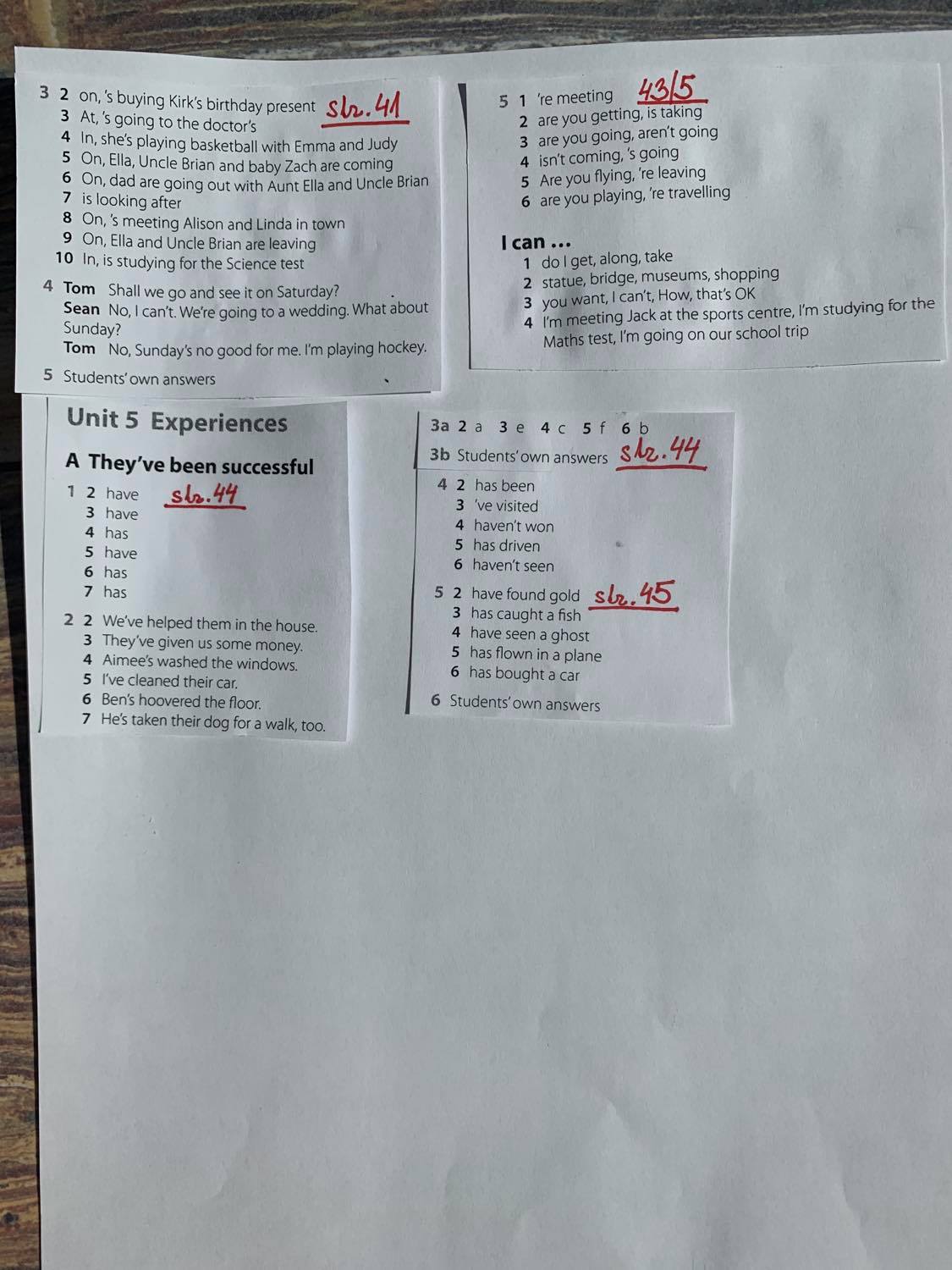 